This assessment gathers evidence of learning for the Year 1 Learning Statements and Essential Learnings shown on the previous page. The statements support continuity in learning by providing a foundation that leads to the demonstration of Essential Learnings by the end of Year 3.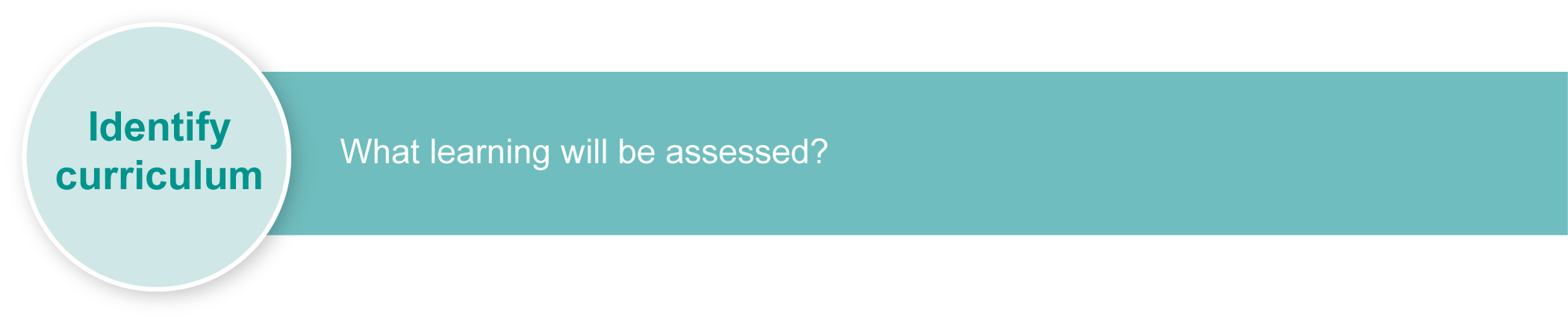 Listed here are suggested learning experiences for children before implementing this assessment.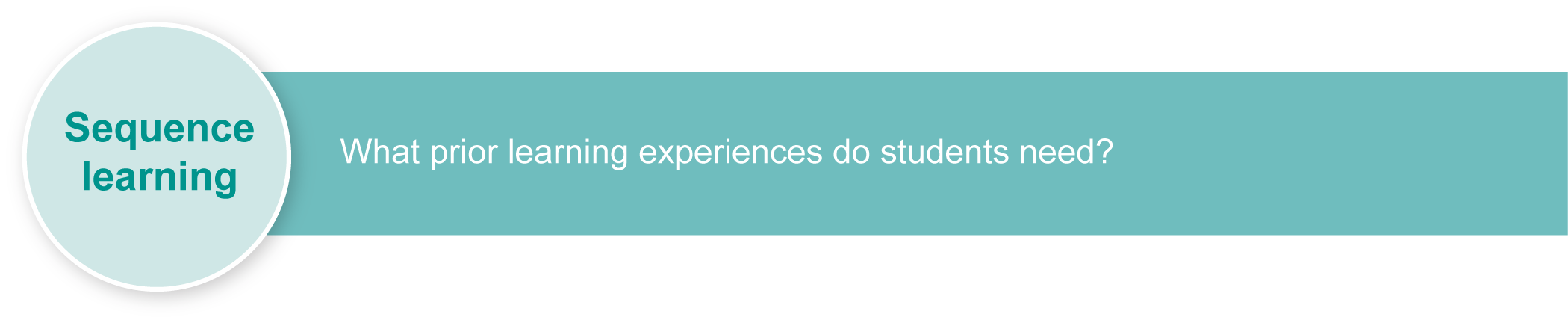 Pose the questions: “Have any of you noticed situations where people weren’t getting on well together at our school?” and “How can we improve the way we get on with each other?”.Cultivate an accepting environment in which to talk about conflict that has occurred using agreed protocols, e.g. circle time where children toss a token or toy into a circle when it is their turn to speak. Encourage others to allow children to speak uninterrupted. Model ways in which children can discuss conflict within the circle, removing reactive language, e.g. “This was upsetting because …”.Observe other children playing together at lunchtime and discuss behaviours seen.Invite children to think about rules and codes of behaviour that are appropriate for looking after each other. Use a two-column table with the headings: “Problem” and “What to say and do”. Choose scenarios that are relevant to your setting or that correspond to previously agreed-upon classroom and school rules. Discuss fairness and behaving with respect.Develop procedures and simple scripts collaboratively, to use for everyday classroom and playground situations. Record simple scripts on posters using speech bubbles to accompany photographs or pictures.Invite children to make puppets of themselves and use them to act out scenarios of problem situations they encounter at school. Explain to children that they will be representing their understandings about ways to behave respectfully in the classroom for an assessment and that their acting will be recorded on video. Discuss:active listeningfacial expressions and gestures.Explore, discuss and practise assorted speaking strategies such as use of voice, pitch, volume and body language, particularly facial expression and gestures to communicate feelings in assorted scenarios, e.g. kindness, aggression, sensitiveness, bullying, thoughtfulness.Discuss the ways different cultures within the local community interact or respond. Encourage children to observe their own facial expressions using hand-held mirrors. Take photographs of children with different facial expressions and label the facial expressions accordingly.Reflect on learning experiences and list how positive and negative behaviours make people feel.Pose the questions:How does using positive words help our relationships and wellbeing? How do I feel when another person uses positive or negative words when speaking to or about me?Invite children to experiment with “freeze frames” to act out conflict situations and show how those conflict situations were resolved.Joyful Learning: Active and Collaborative Learning in Inclusive Classrooms, Udvari-Solner, A, Kluth, P 2007, Corwin .My Sensory Book: Working Together to Explore Sensory Issues and the Big Feelings They Can Cause, Kerstein, L 2008, Autism Asperger Publishing Company, Kansas, USA.Parents' Lives, Children's Needs: Working Together for Everyone's Well-Being, , B 2007, Personhood .Rethinking Collaborative Learning, Joiner R, , K, Faulkner D, Miell, D 2000, Free Association Books, . Team Challenges: 170+ Group Activities to Build Cooperation, Communication, and Creativity, Bordessa, K 2005, Zephyr Press, Chicago, USA.Together and Equal: Fostering Cooperative Play and Promoting Gender Equity in Early Childhood Programs, Hilgartner Schlank, C, Metzger, B 1997, Allyn and Bacon, USA.We Can Work It Out: Conflict Resolution for Children, Polland, B 2004, Tricycle . Working Together for Children: A Critical Introduction to Multi-Agency Working, , G 2008, Continuum International Publishing Group, .Working Together, Pearson, J 2006, Echidna Books, . Working Together, Scheunemann, P 2004, Abdo Publishing, .This assessment identifies relevant Literacy Indicators on page 10.For a resource to support planning for teaching, learning and assessment of literacy and numeracy for children from P to Year 3, refer to the “P–3 Literacy Indicators” and the “P–3 Numeracy Indicators”: <www.qsa.qld.edu.au> under Prep–Year 9 > Literacy & Numeracy Indicators (P–Year 9).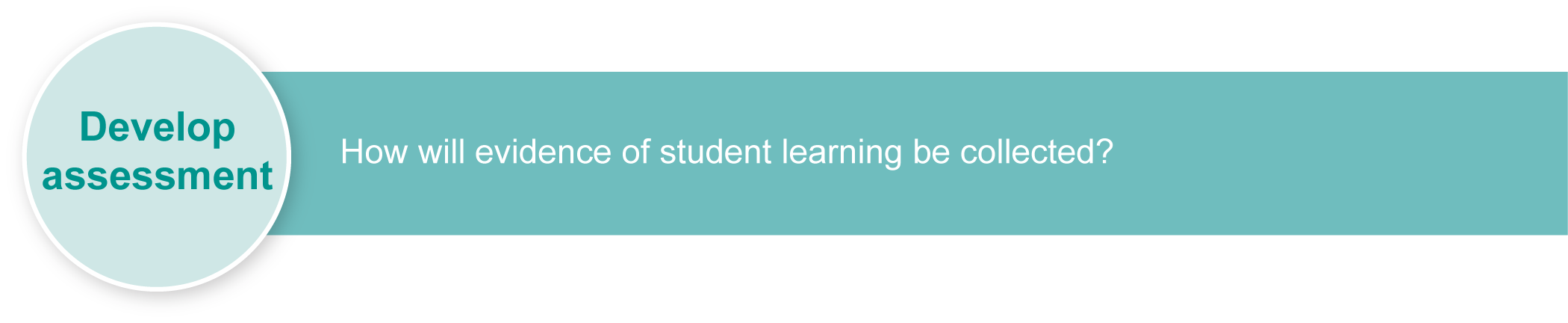 PreparingConsider these points before implementing the assessment.Identify a suitable recording device (digital video camera) to record children acting out scenarios in Section 1. If a video camera is not available, observe children and make notes.Consider that using a video recorder may be confronting for some children. It may be helpful to allow children to experiment with roles as recorder and actor by developing play that involves making “pretend” cameras and using them to record others acting out scenarios. Recording student activity requires the focused attention of the operator. It may be advisable to have another adult present to help children as they wait for their turn and encourage their participation as audience members. Alternatively, the other adult could operate the video camera.Prepare sufficient scenarios to have one positive and one negative role for each child to act out during Section 1. Invite children to select a strategy they will target. (See some suggestions in Appendix A).Explain to children that because their acting will be recorded for assessment, they need to use clear and audible voices.Appendix A	Examples of problem scenariosAppendix B	Communicating our strategies for getting on togetherImplementationExplain to the children that you will be videoing their responses to two scenarios. You will be looking for the way they:use fair, peaceful and positive words to show respect when they are in the positive role in a given scenarioconsider others by using positive gestures and facial expressions when acting out a positive scenario.Suggested implementation planUsing the Observation class record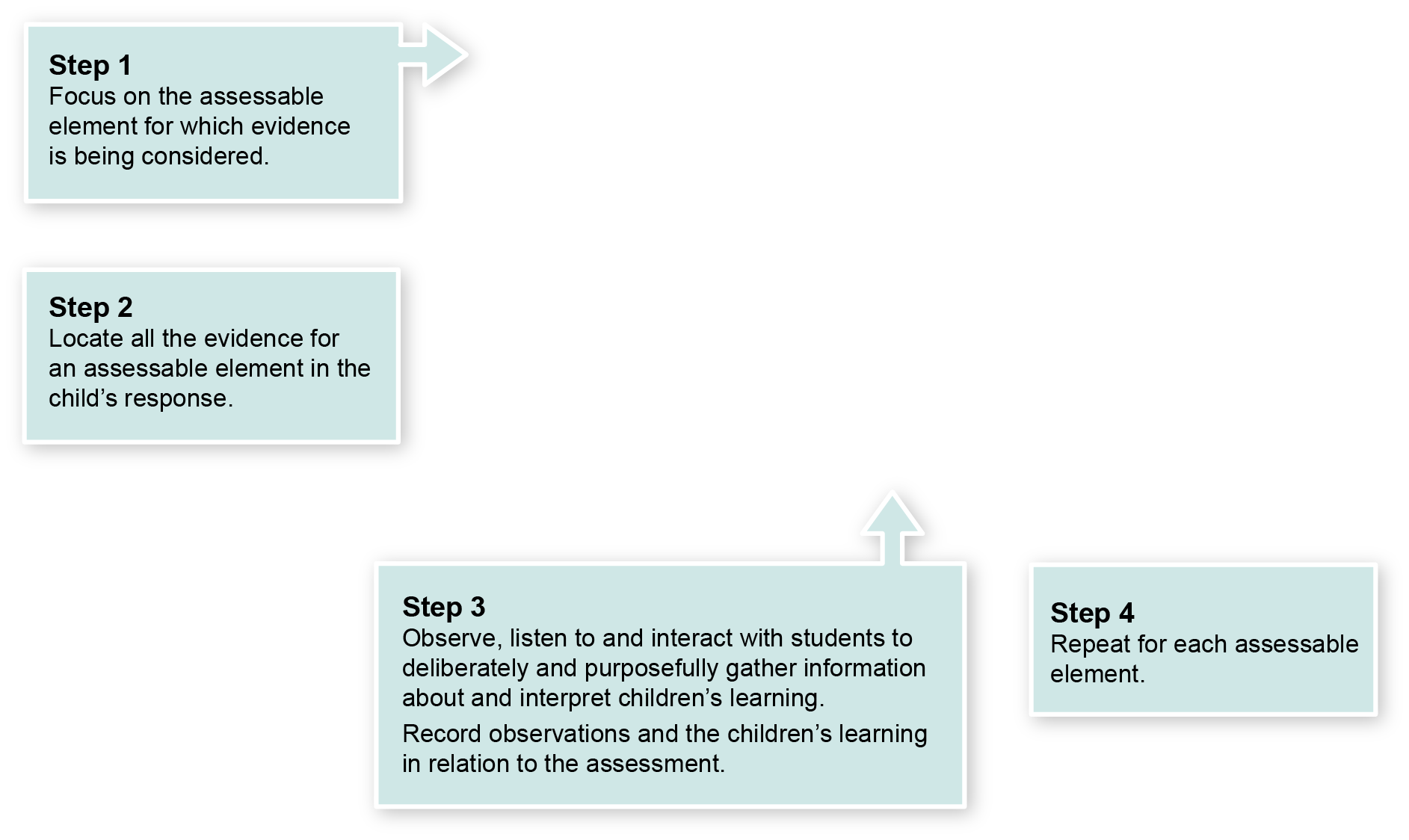 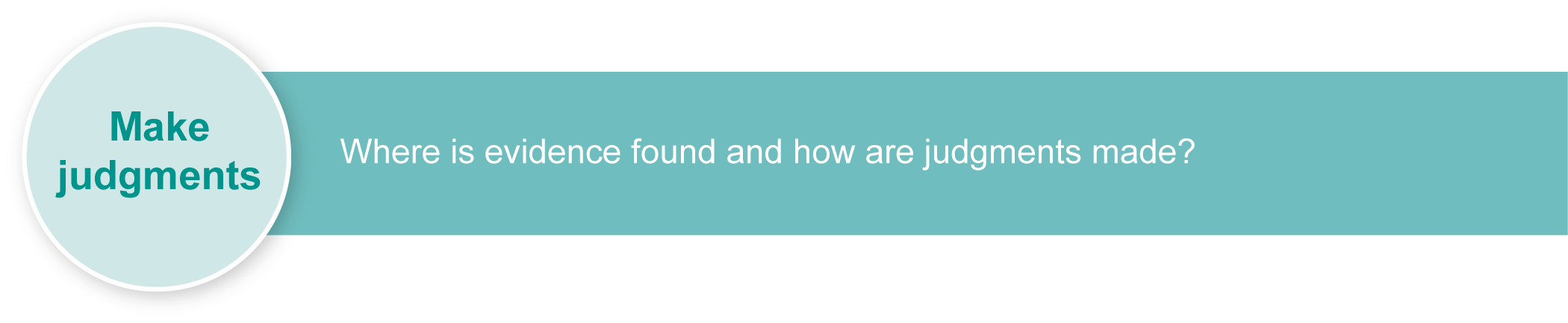 Year 1 Guide to making judgments — where to find the evidence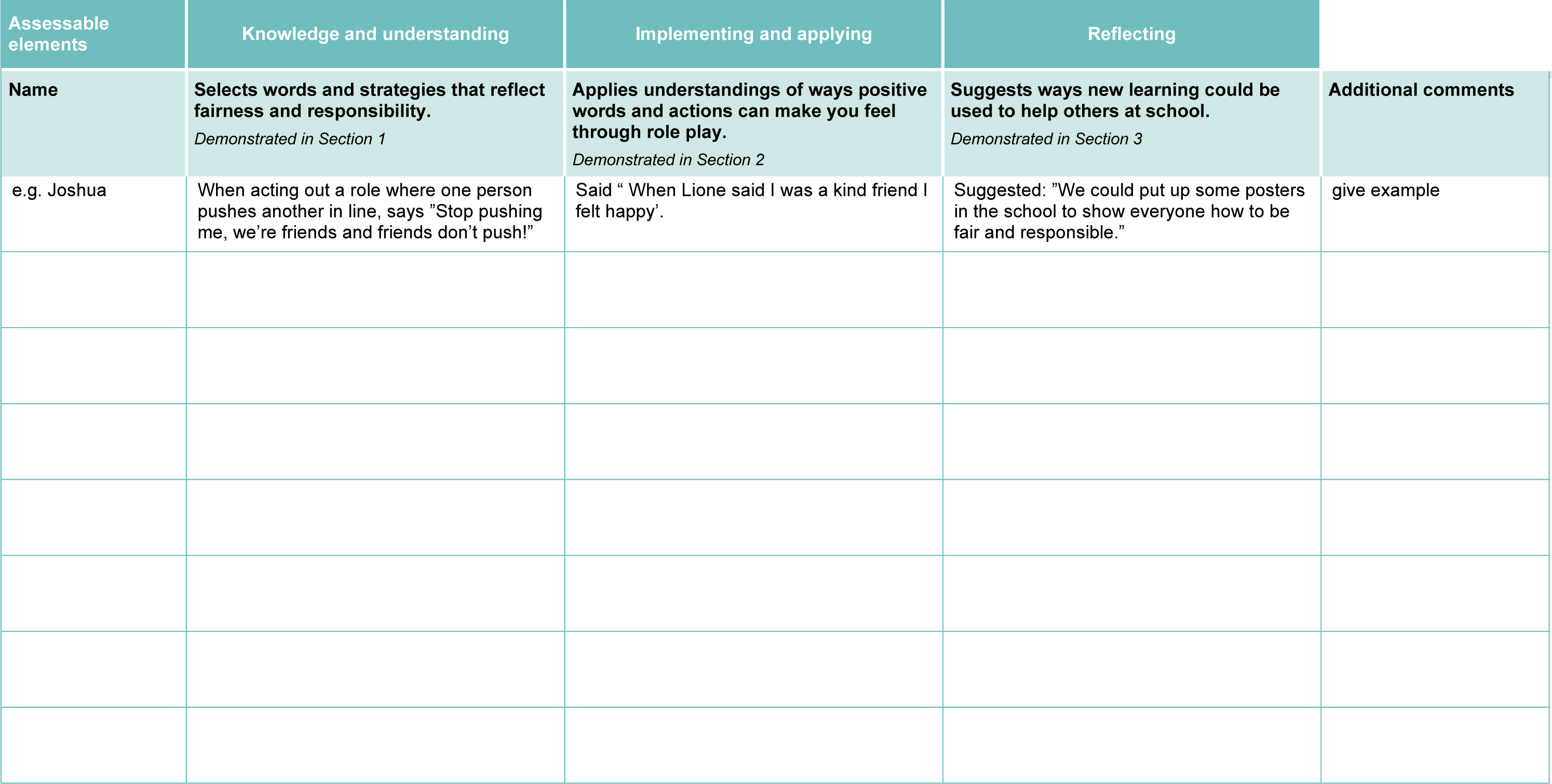 Year 1 Literacy and Numeracy IndicatorsThis assessment provides opportunities for children to identify the following Literacy and Numeracy Indicators. Teachers will be able to monitor and assess progress using the Indicator checklist provided in the Guide to making judgments.Evaluate the information gathered from the assessment to inform teaching and learning strategies.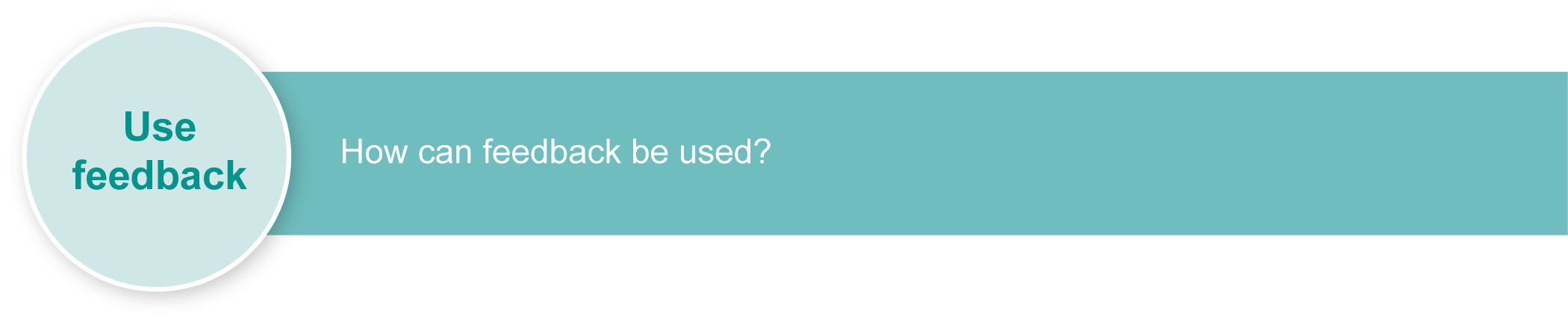 Involve children in the feedback process. Give children opportunities to ask follow-up questions and share their learning observations or experiences.Focus feedback on the child’s personal progress. Emphasise continuous progress relative to their previous achievement and to the learning expectations — avoid comparing a child with their classmates.Giving feedback about this assessmentFeedback about this assessment could focus on the ways of working in HPE including:applying and communicatingreflecting.At this early stage of HPE learning, feedback should be positive and reinforce use of HPE language and thinking. This assessment would be used as part of developing a positive classroom environment. Children should be allowed to discuss their behaviours without negative implications. Some examples of feedback to use during learning experiences and the assessment could include:“I like the way you used kind words and put your hand on your friend’s shoulder. What great respect!”“Great listening! Your eyes stayed on the performers and you were very quiet while we were videoing.”“Talking during a performance isn’t showing respect. What should you be doing?”“Our book corner has books all over the floor. What steps do we need to follow to keep it tidy? How could we write these behaviours as a procedure?”.Children may need to be taught that: different cultures within our community respond in different ways when speaking and interacting with each otherdifferent age groups within our community respond in different ways when speaking and interacting with each otherbody language plays an important part in how we communicate with each otherpeople use and select appropriate language and speaking conventions, such as voice, pitch, volume and body language, and particularly facial expression and gesture, according to their audience and the purpose of the dialogue.Examples of problem scenariosCommunicating our strategies for getting on togetherGetting on togetherTeacher guidelines© The State of  (Queensland Studies Authority) and its licensors 2010Year 1 Learning StatementsHPE	Essential Learnings by the end of Year 3    HPE	Essential Learnings by the end of Year 3    Social and personal learning Children build knowledge, understanding and skills to:resolve conflicts in peaceful ways reflect on and identify how strategies contribute to fairness and respectful behaviour.Assessable elementsWays of workingSocial and personal learning Children build knowledge, understanding and skills to:resolve conflicts in peaceful ways reflect on and identify how strategies contribute to fairness and respectful behaviour.Implementing and applyingStudents are able to:apply personal development skills when interacting with othersSocial and personal learning Children build knowledge, understanding and skills to:resolve conflicts in peaceful ways reflect on and identify how strategies contribute to fairness and respectful behaviour.Reflectingreflect on and identify how behaviours, skills and actions influence health and wellbeing, movement capacities and personal development.Social and personal learning Children build knowledge, understanding and skills to:resolve conflicts in peaceful ways reflect on and identify how strategies contribute to fairness and respectful behaviour.Knowledge and understandingSocial and personal learning Children build knowledge, understanding and skills to:resolve conflicts in peaceful ways reflect on and identify how strategies contribute to fairness and respectful behaviour.Knowledge and understandingPersonal developmentPersonal identity, self-management and relationships develop through interactions in family and social contexts and shape personal development.Source:  Studies Authority 2009, Year 1 Learning Statements, QSA, .Source:  Studies Authority 2007, HPE Essential Learnings by the end of Year 3, QSA, .Source:  Studies Authority 2007, HPE Essential Learnings by the end of Year 3, QSA, .Inclusive strategiesInclusive strategies enable a learner with disabilities to participate in learning experiences on the same basis as a learner without disabilities. This is achieved by making adjustments to the delivery or mode of assessment, without changing the way the assessment is judged or marked.A teacher makes required adjustments to teaching, learning and assessment to enable a student with disabilities to demonstrate knowledge, skills or competencies (Disability Discrimination Act 1992 and Disability Standards for Education 2005 Cwlth).Adjustments made to teaching, learning and assessment should not impact on judgments made about student achievement.Adjustments to teaching, learning and assessment can be grouped into five broad areas:Timing: the amount of time allocatedScheduling: when assessment occursSetting: where assessment is completedPresentation: how an assessment appears or is communicated to a studentResponse: how a student responds to the assessment.Note: More than one inclusive strategy can be used.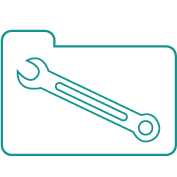 Teacher resourcesResources for the assessmentSuggested timeChild activityTeacher roleSection 1. Acting out a problem scenarioApplying personal development skills when interacting with othersSection 1. Acting out a problem scenarioApplying personal development skills when interacting with othersSection 1. Acting out a problem scenarioApplying personal development skills when interacting with others1 session (1 hour)The timing used should be determined by the needs and interests of children.In pairs, read and briefly discuss with the teacher the scenario you are allocated. Select one strategy to target.Act out first scenario.Act out second scenario.Provide children with two problem scenario cards to act out. Ask each child to alternate roles — one positive, one negative. Remind children that one person is using fair and peaceful language and behaviours while the other isn’t. Invite children to select one strategy they will target. (See suggested problem scenarios in Appendix A). Video/observe children as they act out their scenarios.Section 2. ReflectionReflecting on and identifying how behaviours, skills and actions influence health and wellbeing and personal developmentSection 2. ReflectionReflecting on and identifying how behaviours, skills and actions influence health and wellbeing and personal developmentSection 2. ReflectionReflecting on and identifying how behaviours, skills and actions influence health and wellbeing and personal development1 session (1 hour)The timing used should be determined by the needs and interests of children.Reflect on how positive words make you and your friends feel. Write or draw your ideas in your Student booklet.With the teacher, evaluate own performance / acting out of a problem scenario.Complete the Performace checklist in your Student booklet.Invite children to reflect on what they have learnt during the learning experiences and assessment. Invite them to write or draw how positive words make them and their friends feel.Support children to reflect on their performance in the positive role using the Literacy Indicator checklist with the Guide to making judgments.Section 3. How can we help others?Identifying new understandingsSection 3. How can we help others?Identifying new understandingsSection 3. How can we help others?Identifying new understandings1 session (1 hour)The timing used should be determined by the needs and interests of children.Suggest ways to communicate strategies for resolving conflict in peaceful ways. Write or draw your suggestions and ideas in your Student booklet.Invite children to suggest ways they could communicate strategies for resolving conflict in peaceful ways, e.g. “Make posters”, “Demonstrate desired behaviours in class or a year level meeting”. Encourage children to write or sketch their ideas. Appendix B provides a structure to support children’s thinking.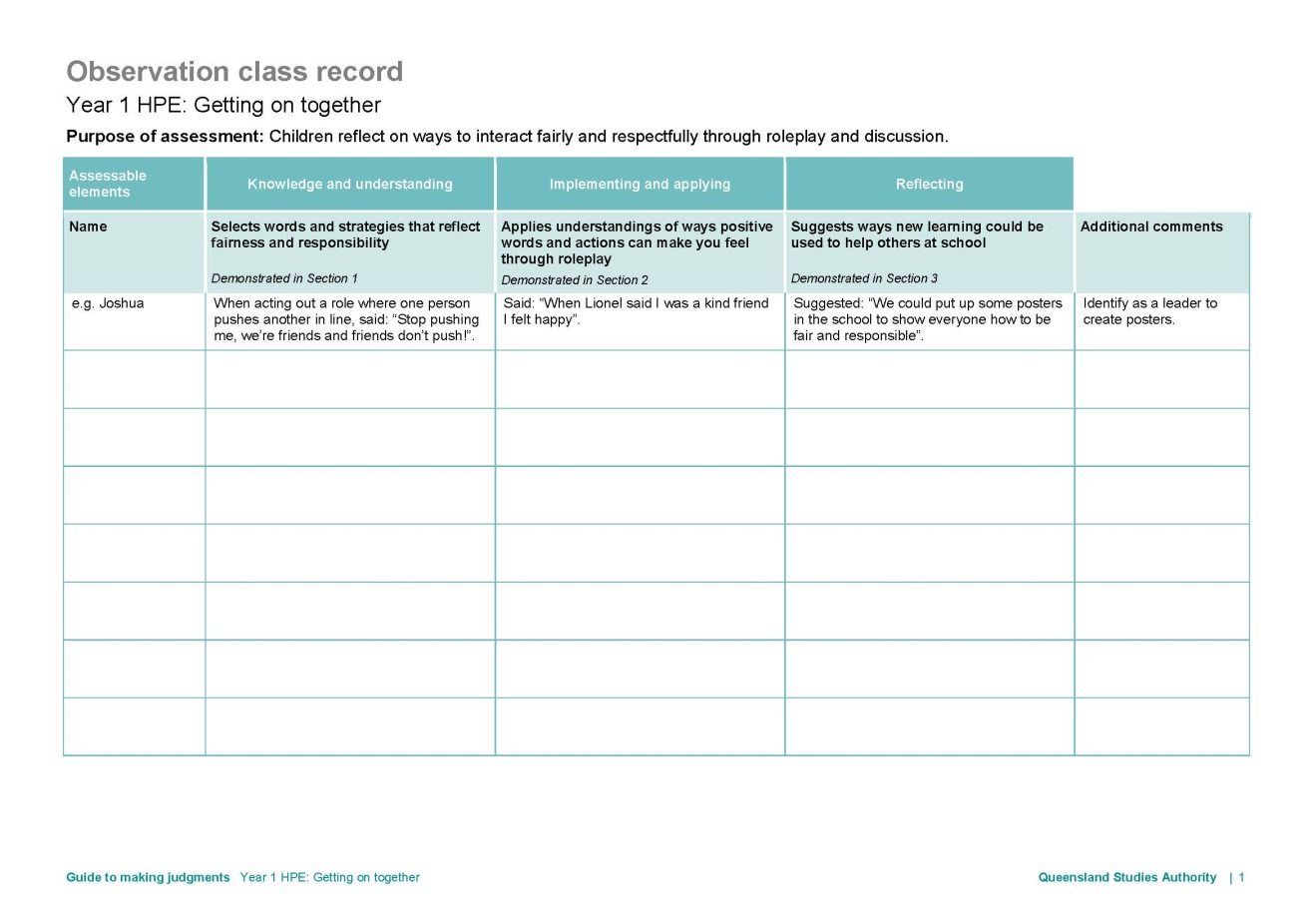 Literacy Indicators	By the end of Year 1Literacy Indicators	By the end of Year 1Literacy Indicators	By the end of Year 1IndicatorsIndicatorsSource of evidenceSpeaking and ListeningSpeaking and ListeningSpeaking and ListeningChildren:Children:Children:SL 1 iSpeak and listen in informal situations and identify the purpose, audience and topic when asked.Section 1Acting out problem scenariosAll sectionsSL 1 ivDemonstrate listening and understanding by: identifying main ideasrestating important information and asking questions to clarifydrawing inferences from information directly stateddrawing inferences from voice, pitch, volume, facial expression and gesture.Focus on the last two dot points for this indicatorSL 1 viUse social conventions and agreed protocols in conversations and supported groups.All sectionsSource: Queensland Studies Authority 2009, P–3 Literacy Indicators, QSA, Brisbane.Source: Queensland Studies Authority 2009, P–3 Literacy Indicators, QSA, Brisbane.Source: Queensland Studies Authority 2009, P–3 Literacy Indicators, QSA, Brisbane.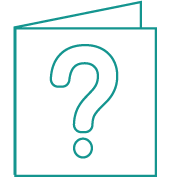 More information about providing feedback to children is contained in a series of professional development packages entitled Assessment for learning, available in the resources section of the Assessment Bank.See <www.qsa.qld.edu.au> Prep–Year 9 > Assessment Bank.You see someone leaving a book 
on the floor of book corner after they have finished. 
|What do you say and do?You leave a book on the floor of the book corner when you are finished. What do you say and do?You see someone not putting the lid on the glue when they are finished. What do you say and do?You don’t put the lid on the glue 
when you are finished. 
What do you say and do?Someone pushes you when you are lining up. 
What do you say and do?You push someone when they are lining up. 
What do you say and do?Someone calls you “stupid”.  
What do you say and do?You call someone “stupid”.
What do you say and do?Someone pushes play dough 
into the carpet and makes a mess. 
What do you say and do?You push some play dough 
into the carpet. 
What do you say and do?Ways of acting out strategies for getting on togetherWays of publishing strategies for getting on togetherWays of talking about or communicating strategies for getting on togetherWho?What?Where?When?Why?Who?What?Where?When?Why?Who?What?Where?When?Why?